KEANGGOTAAN INDONESIA DALAM G20 DAN PENGARUHNYA TERHADAP PERAN INDONESIA DI KERJASAMA SELATAN SELATAN DAN TRIANGULAR (KSST)INDONESIA'S MEMBERSHIP IN G20 AND ITS EFFECT ON INDONESIA'S ROLE IN SOUTH-SOUTH AND TRIANGULAR COOPERATION (SSTC)SKRIPSIDiajukan untuk memenuhi salah satu syarat dalam menempuh Ujian Sarjana Program Strata Satu Pada Jurusan Hubungan Internasional Oleh :Bagus Mi’raz Prakoso132030101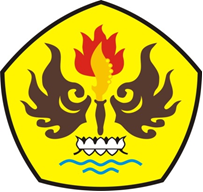 FAKULTAS ILMU SOSIAL DAN ILMU POLITIKUNIVERSITAS PASUNDANBANDUNG2017